APPLICATION FOR EMPLOYMENTPlease read the guidance notes provided before completing this formRecruitment Equality Monitoring FormTHIS SECTION WILL BE REMOVED BEFORE THE SELECTION PROCESS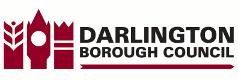 Xentrall Office UseXentrall Office UseApplicant No:Post applied for:Post Number:Post Number:Are you applying for this post on a part time basis?Are you applying for this post on a part time basis?YesNoTitle:       Forename(s):       Surname:       Surname:       Surname:       Surname:       Address:                                                Postcode:       Address:                                                Postcode:       Home telephone no:       Home telephone no:       Home telephone no:       Home telephone no:       Address:                                                Postcode:       Address:                                                Postcode:       Work telephone no:       Work telephone no:       Work telephone no:       Work telephone no:       Address:                                                Postcode:       Address:                                                Postcode:       Mobile no:       Mobile no:       Mobile no:       Mobile no:       Address:                                                Postcode:       Address:                                                Postcode:       Email address:       Email address:       Email address:       Email address:       Address:                                                Postcode:       Address:                                                Postcode:       Can we contact you regarding this application via email?Can we contact you regarding this application via email?Can we contact you regarding this application via email?Can we contact you regarding this application via email?Address:                                                Postcode:       Address:                                                Postcode:       YesNoCurrent / Most Recent EmploymentCurrent / Most Recent EmploymentPost Title:       Post Title:       Name and address of employer                                          Postcode:       Start date:                                                 Postcode:       Leave date (if applicable):                                                 Postcode:       Current earnings:                                                 Postcode:       Grade / Scale:                                                 Postcode:       Period of notice required:                                                 Postcode:       Reason for leaving:       Previous Employment (from leaving school, include unpaid / voluntary work)Previous Employment (from leaving school, include unpaid / voluntary work)Previous Employment (from leaving school, include unpaid / voluntary work)Previous Employment (from leaving school, include unpaid / voluntary work)Previous Employment (from leaving school, include unpaid / voluntary work)Previous Employment (from leaving school, include unpaid / voluntary work)Previous Employment (from leaving school, include unpaid / voluntary work)Previous Employment (from leaving school, include unpaid / voluntary work)Detail all employment, most recent first, and explain gaps i.e. unemployed, career break, maternity etc.Detail all employment, most recent first, and explain gaps i.e. unemployed, career break, maternity etc.Detail all employment, most recent first, and explain gaps i.e. unemployed, career break, maternity etc.Detail all employment, most recent first, and explain gaps i.e. unemployed, career break, maternity etc.Detail all employment, most recent first, and explain gaps i.e. unemployed, career break, maternity etc.Detail all employment, most recent first, and explain gaps i.e. unemployed, career break, maternity etc.Detail all employment, most recent first, and explain gaps i.e. unemployed, career break, maternity etc.Detail all employment, most recent first, and explain gaps i.e. unemployed, career break, maternity etc.Dates from:Dates from:Dates to:Dates to:Employer name, address and telephone no.Post TitleSalaryReason for leavingMMYYYYMMYYYYEmployer name, address and telephone no.Post TitleSalaryReason for leavingPrevious Employment – continued (from leaving school, include unpaid / voluntary work)Previous Employment – continued (from leaving school, include unpaid / voluntary work)Previous Employment – continued (from leaving school, include unpaid / voluntary work)Previous Employment – continued (from leaving school, include unpaid / voluntary work)Previous Employment – continued (from leaving school, include unpaid / voluntary work)Previous Employment – continued (from leaving school, include unpaid / voluntary work)Previous Employment – continued (from leaving school, include unpaid / voluntary work)Previous Employment – continued (from leaving school, include unpaid / voluntary work)Detail all employment, most recent first, and explain gaps i.e. unemployed, career break, maternity etc.Detail all employment, most recent first, and explain gaps i.e. unemployed, career break, maternity etc.Detail all employment, most recent first, and explain gaps i.e. unemployed, career break, maternity etc.Detail all employment, most recent first, and explain gaps i.e. unemployed, career break, maternity etc.Detail all employment, most recent first, and explain gaps i.e. unemployed, career break, maternity etc.Detail all employment, most recent first, and explain gaps i.e. unemployed, career break, maternity etc.Detail all employment, most recent first, and explain gaps i.e. unemployed, career break, maternity etc.Detail all employment, most recent first, and explain gaps i.e. unemployed, career break, maternity etc.Dates from:Dates from:Dates to:Dates to:Employer name, address and telephone no.Post TitleSalaryReason for leavingMMYYYYMMYYYYEmployer name, address and telephone no.Post TitleSalaryReason for leavingQualifications (include secondary education)Qualifications (include secondary education)Qualifications (include secondary education)Qualifications (include secondary education)Qualifications (include secondary education)Qualifications (include secondary education)Subject e.g. MathsLevel e.g. GCSEGradeDate of AwardDate of AwardAwarding Body (if known)e.g. City & GuildsSubject e.g. MathsLevel e.g. GCSEGradeMMYYYYAwarding Body (if known)e.g. City & GuildsNon-qualification courses and further trainingNon-qualification courses and further trainingDetails:DateAre you a member of any professional / technical bodies?Are you a member of any professional / technical bodies?Are you a member of any professional / technical bodies?Are you a member of any professional / technical bodies?Professional / Technical BodyClass of MembershipDate obtainedRegistration / reference no.Driving abilityDriving abilityDriving abilityDriving abilityDriving abilityDo you hold a current driving licence as required for the post?YesNoHave you had any endorsements in the last five years?YesNoPersonal StatementPlease read the job description and person specification.  Provide evidence of your suitability for the post.  Ensure you include information about each criteria identified as AF (application form) in the person specification.  Please continue on a separate sheet if necessary.References:References:Provide contact details of two independent referees.  One must be your current or most recent employer.Provide contact details of two independent referees.  One must be your current or most recent employer.Title:       Name:       Occupation / status:       Address:                                                Postcode:       Telephone number:       Fax number:       Email address:       Can we contact prior to interview?   Yes         NoTitle:       Name:       Occupation / status:       Address:                                                Postcode:       Telephone number:       Fax number:       Email address:     Can we contact prior to interview?   Yes     NoDisclosure Information – only applies if the post requires a Disclosure and Barring Service (DBS) check.Disclosure Information – only applies if the post requires a Disclosure and Barring Service (DBS) check.Disclosure Information – only applies if the post requires a Disclosure and Barring Service (DBS) check.Disclosure Information – only applies if the post requires a Disclosure and Barring Service (DBS) check.Disclosure Information – only applies if the post requires a Disclosure and Barring Service (DBS) check.Disclosure Information – only applies if the post requires a Disclosure and Barring Service (DBS) check.Disclosure Information – only applies if the post requires a Disclosure and Barring Service (DBS) check.Disclosure Information – only applies if the post requires a Disclosure and Barring Service (DBS) check.Disclosure Information – only applies if the post requires a Disclosure and Barring Service (DBS) check.Disclosure Information – only applies if the post requires a Disclosure and Barring Service (DBS) check.Disclosure Information – only applies if the post requires a Disclosure and Barring Service (DBS) check.Disclosure Information – only applies if the post requires a Disclosure and Barring Service (DBS) check.Disclosure Information – only applies if the post requires a Disclosure and Barring Service (DBS) check.Disclosure Information – only applies if the post requires a Disclosure and Barring Service (DBS) check.Disclosure Information – only applies if the post requires a Disclosure and Barring Service (DBS) check.Disclosure Information – only applies if the post requires a Disclosure and Barring Service (DBS) check.Disclosure Information – only applies if the post requires a Disclosure and Barring Service (DBS) check.Disclosure Information – only applies if the post requires a Disclosure and Barring Service (DBS) check.The amendments to the Exceptions Order 1975 (2013) provide that certain spent convictions and cautions are ‘protected’ and are not subject to disclosure to employers, and cannot be taken into account.  Guidance and criteria on the filtering of these cautions and convictions can be found at the Disclosure and Barring Service website.The amendments to the Exceptions Order 1975 (2013) provide that certain spent convictions and cautions are ‘protected’ and are not subject to disclosure to employers, and cannot be taken into account.  Guidance and criteria on the filtering of these cautions and convictions can be found at the Disclosure and Barring Service website.The amendments to the Exceptions Order 1975 (2013) provide that certain spent convictions and cautions are ‘protected’ and are not subject to disclosure to employers, and cannot be taken into account.  Guidance and criteria on the filtering of these cautions and convictions can be found at the Disclosure and Barring Service website.The amendments to the Exceptions Order 1975 (2013) provide that certain spent convictions and cautions are ‘protected’ and are not subject to disclosure to employers, and cannot be taken into account.  Guidance and criteria on the filtering of these cautions and convictions can be found at the Disclosure and Barring Service website.The amendments to the Exceptions Order 1975 (2013) provide that certain spent convictions and cautions are ‘protected’ and are not subject to disclosure to employers, and cannot be taken into account.  Guidance and criteria on the filtering of these cautions and convictions can be found at the Disclosure and Barring Service website.The amendments to the Exceptions Order 1975 (2013) provide that certain spent convictions and cautions are ‘protected’ and are not subject to disclosure to employers, and cannot be taken into account.  Guidance and criteria on the filtering of these cautions and convictions can be found at the Disclosure and Barring Service website.The amendments to the Exceptions Order 1975 (2013) provide that certain spent convictions and cautions are ‘protected’ and are not subject to disclosure to employers, and cannot be taken into account.  Guidance and criteria on the filtering of these cautions and convictions can be found at the Disclosure and Barring Service website.The amendments to the Exceptions Order 1975 (2013) provide that certain spent convictions and cautions are ‘protected’ and are not subject to disclosure to employers, and cannot be taken into account.  Guidance and criteria on the filtering of these cautions and convictions can be found at the Disclosure and Barring Service website.The amendments to the Exceptions Order 1975 (2013) provide that certain spent convictions and cautions are ‘protected’ and are not subject to disclosure to employers, and cannot be taken into account.  Guidance and criteria on the filtering of these cautions and convictions can be found at the Disclosure and Barring Service website.The amendments to the Exceptions Order 1975 (2013) provide that certain spent convictions and cautions are ‘protected’ and are not subject to disclosure to employers, and cannot be taken into account.  Guidance and criteria on the filtering of these cautions and convictions can be found at the Disclosure and Barring Service website.The amendments to the Exceptions Order 1975 (2013) provide that certain spent convictions and cautions are ‘protected’ and are not subject to disclosure to employers, and cannot be taken into account.  Guidance and criteria on the filtering of these cautions and convictions can be found at the Disclosure and Barring Service website.The amendments to the Exceptions Order 1975 (2013) provide that certain spent convictions and cautions are ‘protected’ and are not subject to disclosure to employers, and cannot be taken into account.  Guidance and criteria on the filtering of these cautions and convictions can be found at the Disclosure and Barring Service website.The amendments to the Exceptions Order 1975 (2013) provide that certain spent convictions and cautions are ‘protected’ and are not subject to disclosure to employers, and cannot be taken into account.  Guidance and criteria on the filtering of these cautions and convictions can be found at the Disclosure and Barring Service website.The amendments to the Exceptions Order 1975 (2013) provide that certain spent convictions and cautions are ‘protected’ and are not subject to disclosure to employers, and cannot be taken into account.  Guidance and criteria on the filtering of these cautions and convictions can be found at the Disclosure and Barring Service website.The amendments to the Exceptions Order 1975 (2013) provide that certain spent convictions and cautions are ‘protected’ and are not subject to disclosure to employers, and cannot be taken into account.  Guidance and criteria on the filtering of these cautions and convictions can be found at the Disclosure and Barring Service website.The amendments to the Exceptions Order 1975 (2013) provide that certain spent convictions and cautions are ‘protected’ and are not subject to disclosure to employers, and cannot be taken into account.  Guidance and criteria on the filtering of these cautions and convictions can be found at the Disclosure and Barring Service website.The amendments to the Exceptions Order 1975 (2013) provide that certain spent convictions and cautions are ‘protected’ and are not subject to disclosure to employers, and cannot be taken into account.  Guidance and criteria on the filtering of these cautions and convictions can be found at the Disclosure and Barring Service website.The amendments to the Exceptions Order 1975 (2013) provide that certain spent convictions and cautions are ‘protected’ and are not subject to disclosure to employers, and cannot be taken into account.  Guidance and criteria on the filtering of these cautions and convictions can be found at the Disclosure and Barring Service website.Do you have any convictions, cautions, reprimands or final warnings that are not ‘protected’ as defined by the Rehabilitation of Offenders Act (Exceptions) Order 1975 (as amended in 2013) by SI 2013 1198?Do you have any convictions, cautions, reprimands or final warnings that are not ‘protected’ as defined by the Rehabilitation of Offenders Act (Exceptions) Order 1975 (as amended in 2013) by SI 2013 1198?Do you have any convictions, cautions, reprimands or final warnings that are not ‘protected’ as defined by the Rehabilitation of Offenders Act (Exceptions) Order 1975 (as amended in 2013) by SI 2013 1198?Do you have any convictions, cautions, reprimands or final warnings that are not ‘protected’ as defined by the Rehabilitation of Offenders Act (Exceptions) Order 1975 (as amended in 2013) by SI 2013 1198?Do you have any convictions, cautions, reprimands or final warnings that are not ‘protected’ as defined by the Rehabilitation of Offenders Act (Exceptions) Order 1975 (as amended in 2013) by SI 2013 1198?Do you have any convictions, cautions, reprimands or final warnings that are not ‘protected’ as defined by the Rehabilitation of Offenders Act (Exceptions) Order 1975 (as amended in 2013) by SI 2013 1198?Do you have any convictions, cautions, reprimands or final warnings that are not ‘protected’ as defined by the Rehabilitation of Offenders Act (Exceptions) Order 1975 (as amended in 2013) by SI 2013 1198?Do you have any convictions, cautions, reprimands or final warnings that are not ‘protected’ as defined by the Rehabilitation of Offenders Act (Exceptions) Order 1975 (as amended in 2013) by SI 2013 1198?Do you have any convictions, cautions, reprimands or final warnings that are not ‘protected’ as defined by the Rehabilitation of Offenders Act (Exceptions) Order 1975 (as amended in 2013) by SI 2013 1198?Do you have any convictions, cautions, reprimands or final warnings that are not ‘protected’ as defined by the Rehabilitation of Offenders Act (Exceptions) Order 1975 (as amended in 2013) by SI 2013 1198?Do you have any convictions, cautions, reprimands or final warnings that are not ‘protected’ as defined by the Rehabilitation of Offenders Act (Exceptions) Order 1975 (as amended in 2013) by SI 2013 1198?Do you have any convictions, cautions, reprimands or final warnings that are not ‘protected’ as defined by the Rehabilitation of Offenders Act (Exceptions) Order 1975 (as amended in 2013) by SI 2013 1198?Do you have any convictions, cautions, reprimands or final warnings that are not ‘protected’ as defined by the Rehabilitation of Offenders Act (Exceptions) Order 1975 (as amended in 2013) by SI 2013 1198?Do you have any convictions, cautions, reprimands or final warnings that are not ‘protected’ as defined by the Rehabilitation of Offenders Act (Exceptions) Order 1975 (as amended in 2013) by SI 2013 1198?Do you have any convictions, cautions, reprimands or final warnings that are not ‘protected’ as defined by the Rehabilitation of Offenders Act (Exceptions) Order 1975 (as amended in 2013) by SI 2013 1198?Do you have any convictions, cautions, reprimands or final warnings that are not ‘protected’ as defined by the Rehabilitation of Offenders Act (Exceptions) Order 1975 (as amended in 2013) by SI 2013 1198?Do you have any convictions, cautions, reprimands or final warnings that are not ‘protected’ as defined by the Rehabilitation of Offenders Act (Exceptions) Order 1975 (as amended in 2013) by SI 2013 1198?Do you have any convictions, cautions, reprimands or final warnings that are not ‘protected’ as defined by the Rehabilitation of Offenders Act (Exceptions) Order 1975 (as amended in 2013) by SI 2013 1198?YesNoIf yes, please specify giving dates:       If yes, please specify giving dates:       If yes, please specify giving dates:       If yes, please specify giving dates:       If yes, please specify giving dates:       If yes, please specify giving dates:       If yes, please specify giving dates:       If yes, please specify giving dates:       If yes, please specify giving dates:       If yes, please specify giving dates:       If yes, please specify giving dates:       If yes, please specify giving dates:       If yes, please specify giving dates:       If yes, please specify giving dates:       Do you have a DBS certificate?   Do you have a DBS certificate?   Do you have a DBS certificate?   Do you have a DBS certificate?   Do you have a DBS certificate?   YesYesNoNoNoNoNoNoNoHave you subscribed to the update service?Have you subscribed to the update service?Have you subscribed to the update service?Have you subscribed to the update service?Have you subscribed to the update service?Have you subscribed to the update service?Have you subscribed to the update service?Have you subscribed to the update service?Have you subscribed to the update service?YesYesNoNoNoIf yes:If yes:If yes:If yes:If yes:If yes:If yes:If yes:If yes:If yes:If yes:If yes:If yes:If yes:If yes:If yes:If yes:If yes:Please indicate level of check:     Please indicate level of check:     Please indicate level of check:     Please indicate level of check:     Please indicate level of check:     StandardStandardStandardStandardStandardStandardEnhancedEnhancedEnhancedEnhancedPlease indicate workforce:           Please indicate workforce:           Please indicate workforce:           Please indicate workforce:           Please indicate workforce:           ChildChildAdultAdultChild and AdultChild and AdultOtherDisqualification from Caring for Children Regulations (DCCR) 2002Disqualification from Caring for Children Regulations (DCCR) 2002Disqualification from Caring for Children Regulations (DCCR) 2002Disqualification from Caring for Children Regulations (DCCR) 2002Disqualification from Caring for Children Regulations (DCCR) 2002Have you ever been disqualified under DCCR 2002?YesNoRelationshipsRelationshipsRelationshipsRelationshipsRelationshipsAre you related to any Elected Member / Senior Officer of the Council?YesNoIf yes, please give details:         If yes, please give details:         If yes, please give details:         If yes, please give details:         If yes, please give details:         Are you directly or indirectly involved with any other business interest?YesNoIf yes, please give details:       If yes, please give details:       If yes, please give details:       If yes, please give details:       If yes, please give details:       Post Number:GenderDate of birthAgeMarital StatusAre you currently employed by the Council?YesNoWhere did you see this post advertised?Ethnic OriginEthnic OriginEthnic OriginEthnic OriginWhiteWhiteBlack / African / Caribbean / Black BritishBlack / African / Caribbean / Black BritishEnglish / Welsh / Scottish / Northern Irish / BritishCaribbeanIrishAfricanGypsy or Irish TravellerAny other black background – pleaseAny other white background – please specify:specify:Asian / Asian BritishAsian / Asian BritishMixed / Multiple ethnic groupsMixed / Multiple ethnic groupsIndianWhite and Black CaribbeanPakistaniWhite and Black AfricanBangladeshiWhite and AsianChineseAny other mixed / multiple ethnicAny other Asian background – please specify:background – please specify:Other ethnic groupsOther ethnic groupsArabPrefer not to sayAny other ethnic background – please specify:Country of BirthNationalityDual Nationality – please specifyReligion and beliefReligion and beliefReligion and beliefReligion and beliefReligion and beliefReligion and beliefBuddhistJewishOtherChristianMuslimNoneHinduSikhPrefer not to saySexual orientationSexual orientationSexual orientationSexual orientationSexual orientationSexual orientationSexual orientationSexual orientationBisexualGay / LesbianHeterosexual / straightPrefer not to sayHas your gender identity changed from the gender you were assigned at birth?Has your gender identity changed from the gender you were assigned at birth?Has your gender identity changed from the gender you were assigned at birth?Has your gender identity changed from the gender you were assigned at birth?Has your gender identity changed from the gender you were assigned at birth?Has your gender identity changed from the gender you were assigned at birth?YesNoPrefer not to sayPregnancyPregnancyPregnancyPregnancyPregnancyAre you currently pregnant or on maternity leave?YesNoDisabilityDisabilityDisabilityDisabilityDisabilityThe Council is positive about disability and welcomes applications from disabled people.  The Council is positive about disability and welcomes applications from disabled people.  The Council is positive about disability and welcomes applications from disabled people.  The Council is positive about disability and welcomes applications from disabled people.  The Council is positive about disability and welcomes applications from disabled people.  Do you consider yourself to be a person with a disability as described in section 60 of the Equality Act 2010?YesNoEligibility to work in the United KingdomEligibility to work in the United KingdomEligibility to work in the United KingdomEligibility to work in the United KingdomEligibility to work in the United KingdomTo ensure the Council complies with legislation, you will be required to provide documentary evidence showing that you are entitled to work in the United Kingdom.To ensure the Council complies with legislation, you will be required to provide documentary evidence showing that you are entitled to work in the United Kingdom.To ensure the Council complies with legislation, you will be required to provide documentary evidence showing that you are entitled to work in the United Kingdom.To ensure the Council complies with legislation, you will be required to provide documentary evidence showing that you are entitled to work in the United Kingdom.To ensure the Council complies with legislation, you will be required to provide documentary evidence showing that you are entitled to work in the United Kingdom.Please provide your National Insurance numberAre there any restrictions regarding your right to work in the UK?YesNoIf yes, please give details:       If yes, please give details:       If yes, please give details:       If yes, please give details:       If yes, please give details:       DeclarationDeclarationI declare that the information given in this application is true.  I have not canvassed directly or indirectly any Elected Member or Officer of the Council, nor will I do so.  I understand that any falsification of information will be judged as serious misconduct and may result in dismissal.I declare that the information given in this application is true.  I have not canvassed directly or indirectly any Elected Member or Officer of the Council, nor will I do so.  I understand that any falsification of information will be judged as serious misconduct and may result in dismissal.Insert name:       Date:       Data Protection InformationThe personal information supplied by you on this application form will be used only to consider your application for employment with this Council.  Certain anonymised data could be passed to other candidates should a request for information be made.If you are short-listed, your referees may be contacted prior to interview and a confidential reference will be requested.The information supplied on the Recruitment Equality Monitoring form will be used only for the purposes stated and will be retained in an anonymous format.  The information you supply will only be retained as long as necessary for the purposes of recruitment and monitoring.Post to:Red Hall Primary School, Headingley Cresent, Darlington, DL1 2ST, Tel: 01325 254770 or email your application to admin@redhall.darlington.sch.uk